Pomoc psychologiczno – pedagogiczna, arteterapia. (Klaudia i Grzegorz)30.03.2021r. wtorekTemat: Wielkanocny koszyczek – wydzieranka z kolorowego papieru.Dzień dobry!Dzisiaj w ramach zajęć wykonajcie poniższą kartę pracy. Należy wykleić wg własnego pomysłu, kolorowym papierem szablon świątecznego koszyczka. Miłej pracy!!!  . 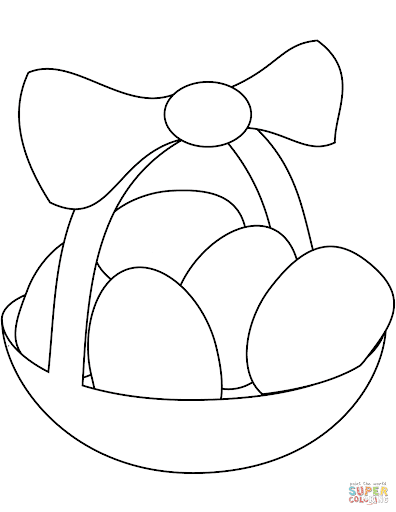 